GUIAS DE APRENDIZAJE DE LA SEMANA DEL 24 AL 28 DE AGOSTO DEL 2020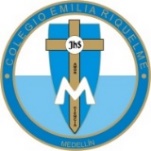 ASIGNATURA DE SOCIALESGRADO QUINTOQueridos acudientes y estudiantes espero se encuentren muy bien, a continuación, envío las guías de cada día para realizarlas, recuerden enviar las evidencias al correo de paulitamanso@campus.com.co y mi número celular es 3507712222 por si tiene alguna inquietud o inconveniente.Quiero también recordar que cuando en la clase virtual vemos diapositivas o videos para tomar apuntes y observarlo, siempre se envía al correo electrónico y al grupo del WhatsApp de la directora para que estén pendientes en especial para las chicas que no se pueden conectar y así estar al orden del día. LUNES: Repaso de los temas para el bimestral. MARTES: EL FRENTE NACIONAL. (escritura en el cuaderno).El frente nacional fue una forma política para acabar con los enfrentamientos entre los partidos tradicionales del país: conservadores y liberales.Sin embargo, esto significo la exclusión de otros grupos políticos, lo que ocasiono la aparición de nuevos partidos políticos y la de grupos armados como la guerrilla MIÉRCOLES: Clase por Zoom (explicación del tema el frente nacional y realización del bimestral del tercer periodo).